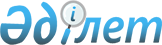 О реализации Решения Совета Евразийской экономической комиссии от 18 января 2019 г. № 14
					
			Утративший силу
			
			
		
					Решение Совета Евразийской экономической комиссии от 16 марта 2020 года № 44. Утратило силу решением Совета Евразийской экономической комиссии от 19 мая 2022 года № 79.
      Сноска. Решение утратило силу решением Совета Евразийской экономической комиссии от 19.05.2022 № 79 (вступает в силу по истечении 30 календарных дней с даты его официального опубликования, но не ранее 22.05.2022).
      В целях реализации пункта 3 Решения Совета Евразийской экономической комиссии от 18 января 2019 г. № 14 Совет Евразийской экономической комиссии решил:  
      1. Установить, что положения пункта 5 перечня условий применения отдельных критериев допустимости специфических субсидий, утвержденного Решением Совета Евразийской экономической комиссии от 18 января 2019 г. № 14 (далее – перечень), применяются в существующем виде в течение 2 лет с даты вступления в силу настоящего Решения.
      2. Евразийской экономической комиссии совместно с государствами – членами Евразийского экономического союза до завершения периода, установленного пунктом 1 настоящего Решения, определить необходимость продления применения положений пункта 5 перечня в существующем либо в измененном виде.
      3. Настоящее Решение вступает в силу с 11 апреля 2020 г., но не ранее чем по истечении 10 календарных дней с даты его официального опубликования.  
      Члены Совета Евразийской экономической комиссии:


					© 2012. РГП на ПХВ «Институт законодательства и правовой информации Республики Казахстан» Министерства юстиции Республики Казахстан
				
От РеспубликиАрмения

От РеспубликиБеларусь

От РеспубликиКазахстан

От КыргызскойРеспублики

От РоссийскойФедерации

М. Григорян

И. Петришенко

А. Смаилов

Э. Асрандиев

А. Оверчук
